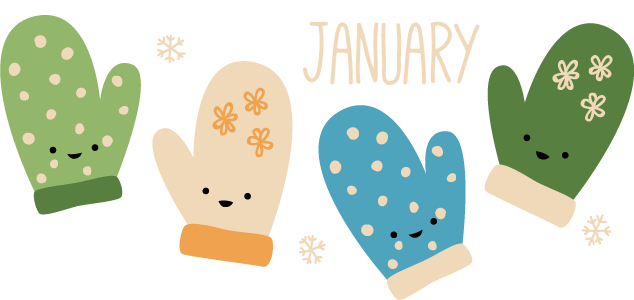 DOBER TEKPRIDRŽUJEMO SI PRAVICODO SPREMEMBE JEDILNIKA ZARADI DOBAVE SUROVIN DOBAVITELJEV in PRILAGODTIVE JEDILNIKA STAROSTI OTROK. DNEVNO JE OTROKOM NA VOLJO VODA ALI ČAJ.LEGENDA: snovi ali proizvodi, ki povzročajo alergijo ali preobčutljivost:G. Žita, ki vsebujejo gluten, R. Raki in proizvodi iz rakov, J. Jajca in proizvodi iz jajc, Ri. Ribe in proizvodi iz rib, A. Arašid (kikiriki) in proizvodi iz arašidov, S. Zrnje soje inproizvodi iz soje, L. Mleko in mlečni izdelki (vsebujejo laktozo), O. Oreški, Z. Listna zelena in proizvodi iz nje, Go. Gorčično seme ali proizvodi iz njega, Se. Sezamovo seme ali proizvodi iz njega, Ž. Žveplov dioksid ali sulfiti v koncentraciji (več kot 10 mg/kg ali 10 mg/l glede na skupni SO2), B. Volčji bob in proizvodi iz njega, M. Mehkužci in proizvodi iz njih.Zeleno obarvano: lokalno pridelanoDOBER TEKPRIDRŽUJEMO SI PRAVICODO SPREMEMBE JEDILNIKA ZARADI DOBAVE SUROVIN DOBAVITELJEV in PRILAGODTIVE JEDILNIKA STAROSTI OTROK. DNEVNO JE OTROKOM NA VOLJO VODA ALI ČAJ.LEGENDA: snovi ali proizvodi, ki povzročajo alergijo ali preobčutljivost:G. Žita, ki vsebujejo gluten, R. Raki in proizvodi iz rakov, J. Jajca in proizvodi iz jajc, Ri. Ribe in proizvodi iz rib, A. Arašid (kikiriki) in proizvodi iz arašidov, S. Zrnje soje inproizvodi iz soje, L. Mleko in mlečni izdelki (vsebujejo laktozo), O. Oreški, Z. Listna zelena in proizvodi iz nje, Go. Gorčično seme ali proizvodi iz njega, Se. Sezamovo seme ali proizvodi iz njega, Ž. Žveplov dioksid ali sulfiti v koncentraciji (več kot 10 mg/kg ali 10 mg/l glede na skupni SO2), B. Volčji bob in proizvodi iz njega, M. Mehkužci in proizvodi iz njih.Zeleno obarvano: lokalno pridelano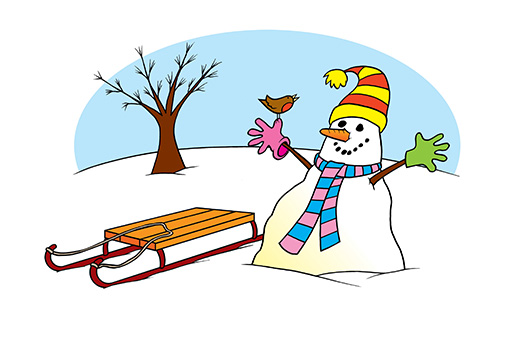 DOBER TEKPRIDRŽUJEMO SI PRAVICODO SPREMEMBE JEDILNIKA ZARADI DOBAVE SUROVIN DOBAVITELJEV in PRILAGODTIVE JEDILNIKA STAROSTI OTROK. DNEVNO JE OTROKOM NA VOLJO VODA ALI ČAJ.LEGENDA: snovi ali proizvodi, ki povzročajo alergijo ali preobčutljivost:G. Žita, ki vsebujejo gluten, R. Raki in proizvodi iz rakov, J. Jajca in proizvodi iz jajc, Ri. Ribe in proizvodi iz rib, A. Arašid (kikiriki) in proizvodi iz arašidov, S. Zrnje soje inproizvodi iz soje, L. Mleko in mlečni izdelki (vsebujejo laktozo), O. Oreški, Z. Listna zelena in proizvodi iz nje, Go. Gorčično seme ali proizvodi iz njega, Se. Sezamovo seme ali proizvodi iz njega, Ž. Žveplov dioksid ali sulfiti v koncentraciji (več kot 10 mg/kg ali 10 mg/l glede na skupni SO2), B. Volčji bob in proizvodi iz njega, M. Mehkužci in proizvodi iz njih.Zeleno obarvano: lokalno pridelano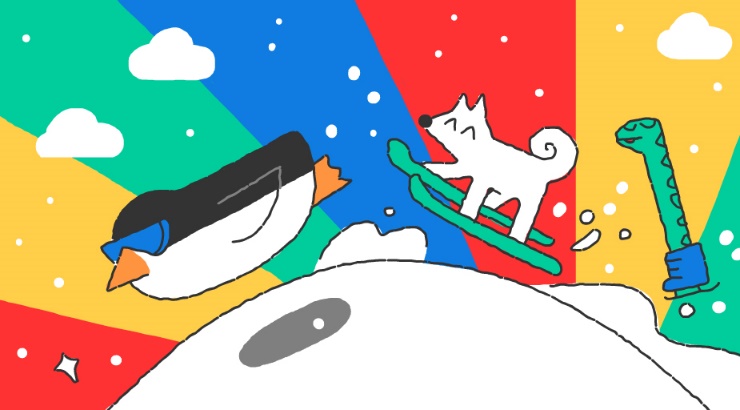 DOBER TEKPRIDRŽUJEMO SI PRAVICODO SPREMEMBE JEDILNIKA ZARADI DOBAVE SUROVIN DOBAVITELJEV in PRILAGODTIVE JEDILNIKA STAROSTI OTROK. DNEVNO JE OTROKOM NA VOLJO VODA ALI ČAJ.LEGENDA: snovi ali proizvodi, ki povzročajo alergijo ali preobčutljivost:G. Žita, ki vsebujejo gluten, R. Raki in proizvodi iz rakov, J. Jajca in proizvodi iz jajc, Ri. Ribe in proizvodi iz rib, A. Arašid (kikiriki) in proizvodi iz arašidov, S. Zrnje soje inproizvodi iz soje, L. Mleko in mlečni izdelki (vsebujejo laktozo), O. Oreški, Z. Listna zelena in proizvodi iz nje, Go. Gorčično seme ali proizvodi iz njega, Se. Sezamovo seme ali proizvodi iz njega, Ž. Žveplov dioksid ali sulfiti v koncentraciji (več kot 10 mg/kg ali 10 mg/l glede na skupni SO2), B. Volčji bob in proizvodi iz njega, M. Mehkužci in proizvodi iz njih.Zeleno obarvano: lokalno pridelano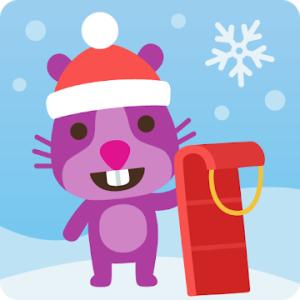 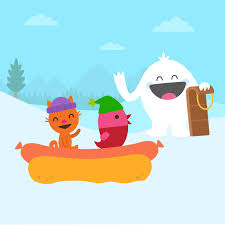 DANSSZ IN MLEKAZAJTRKMALICAKOSILOPOPOLDANSKA MALICAPON6.1.Piščančja pašteta, polnozrnat kruh (G, S, Se), sadni čajmleko (L, G), koruzni žganci (G), bananaPorova juha, piščančji zrezki v naravni omaki, pečen krompir, zelena solataSadna skuta (L), hruškaTOR7.1.čebulaBuhtelj (G, S, J), mleko (L), jabolkoDOMAČ SADNI JOGURT (L), polnozrnata sirova štručka (G, S, Se, L), hruškaPrežganka (G, J), mesna musaka, zelena solata s koruzoMakova  štručka (G, S), čokoladno mleko (L)SRE8.1.Rženi kruh (G, S), čokoladni namaz (L, O, G), čajMakaronovo meso s temnimi peresniki (G, S), rdeča pesaPašta fižol juha z mesom, DOMAČ KRUH (G), ananasov kompotTemna štručka (G, S), rezina sira (L), kisla paprikaČET9.1.Koruzni kruh (G, S), topljeni sir (L), čajDOMAČ TUNIN NAMAZ (Ri, L), ovseni kruh (G, S), korenček nariban, sadni čaj z medomGoveja juha, cvetačni pire, piščančji trakci v gobovi omaki (L), zelena mešana solataMarmeladni rogljič (G, L), mandarinaPET10.1.JABOLKA,EKO SKUTAMlečni zdrob (G, L), kakavov posip (G), bananaBREZMESNI DANRženi kruh (G, S),  DOMAČ SKUTIN NAMAZ Z BANANO IN OREŠČKI (L, O), bela kava (G, L)Krompirjeva smetanova juha (L), rižota z lignji (M), zeljnata solata s fižolom  Polnozrnat kruh (G, S, Se), maslo (L), marmeladaDANSSZ IN MLEKAZAJTRKMALICAKOSILOPOPOLDANSKA MALICAPON13.1.Polnozrnata štručka (G, S), piščančja prsa, paradižnik, čajEKO PIRIN POLNOVREDNI MLEČNI ZDROB (G, L), kakavov posip (G), jabolkoKokošja juha, panirana piščančja bedra, ajdova kaša, kitajsko zelje v solati s koruzoBuhtelj (G, J), čokoladno mleko (L)TOR14.1.jabolkaMleko (L), sadni kosmiči (G, S, O), slivaPolnozrnati kruh (G, S), DOMAČ KOKOŠJI NAMAZ (L), kislo zelje (Ž), sadni čajČesnova juha (L), špageti (G), sirova  kremna omaka s puranjim mesom, rdeča pesa v solatiSirova štručka (G, S, L), čokoladno mleko (L)SRE15.1.EKO MLEKOMleko (L), čokoladni kosmiči (G, S), bananaMesno zelenjavna enolončnica (G, Z), skutin zavitek (G, S, L)Kolerabna kremna juha, svinjska pečenka, pražen krompir, fižolova solata s črno redkev Ovseni kruh (G, S), maslo (L), marmeladaČET16.1.Polnozrnat kruh (G, S), piščančja pašteta, čajcarski praženec z EKO MALININO MARMELADO (G, J, L), KlementinaKorenčkova juha z zdrobom (G), puranji paprikaš, pečena zdrobova polenta s sirom (G, L), zelena solataPolnozrnat kruh (G, S, Se), zeliščni namaz (L)PET17.1.jabolkaKoruzni kosmiči na kakavu (G, L), banana,BREZMESNI DANDOMAČ ČOKOLADNI PUDING (L, G), kraljeva fit štručka (G, S), hruškaFižolova juha, somova štruca (Ri, J, G), pirina rižota s korenčkom (G), zelena solataTemna žemlja (G, S), rezina sira (L), suho sadjeDANSSZ IN MLEKAZAJTRKMALICAKOSILOPOPOLDANSKA MALICAPON20.1.EKO JABOLČNI KRHLJIJogurt (G, S), bananaMlečni riž (G, L) z EKO DOMAČIM MLEKOM cimetom in vaniljo, bananaBučna juha, piščančji trakci v naravni omaki (L), kruhovi cmoki (G, J), rdeča pesaOvseni kruh (G, S), tunina pašteta (Ri), kisle kumariceTOR21.1.EKO MLEKORženi kruh, maslo (L), marmelada, sadni čajRibji panirani zrezek (G, S, J, L, Ri), temna štručka (G, S), EKO KETCHUP, zelena solata, zeliščni čajJešprenjčkova enolončnica s čičeriko in fižolom, ovseni kruh (G, S), RIŽEV NARASTEK (L), EKO LIMONADASadni krožnik s sezonskim sadjem, DOMAČI KEKSI (G, L, J)SRE22.1.mandarinaPražena jajčka (J), mini temna bombetka (G, S), zeliščni čajRžen kruh (G, S), pašteta, kisle kumare, sadni čaj z medomGoveja juha z zvezdicami, pire krompir z bučo, pečenica, kisla repa s smetanoSadni jogurt (L), polnozrnat kruh (G, S, Se)ČET23.1.Koruzni kruh (G, S), sirni namaz (L), paprika, sokSendvič s Aljaževo salamo in rezino sira (G, S, L), kisle kumarice, sadni čaj z medomJota s svinjskim mesom, DOMAČE SKUTINO PECIVO (G, L, J), temni kruh (G, S)Sirova štručka, mandarinaPET24.1.EKO SKUTA, jabolkaMleko (L), kosmiči (G, S), bananaBREZMESNI DANDOMAČ JAJČNI NAMAZ S KORENČKOM (L, J), koruzni kruh (G, S), zeliščni čaj, jabolko Brokolijeva juha, ribji file (Ri), EKO KUS-KUS z zelenjavo (G), mešana solataKoruzni kruh (G, S), čokoladni namaz (L; G; O)DANSSZ IN MLEKAZAJTRKMALICAKOSILOPOPOLDANSKA MALICAPON27.1.Topli sendvič (G, S, L), zeliščni čaj(ajdov) Močnik z orehi (G, L), pomarančačufti v omaki, pire krompir, sadna solataKoruzni kruh(G, S), sirni namaz (L), kisla kumaricaTOR28.1.EKO MLEKOTemni kruh (G, S), maslo (L), med, kakav (L)krompirjev golaž s hrenovko, koruzni kruh (g, s), ringloGoveja juha z rezanci (G), puranji zrezki v omaki, EKO TEMNE TESTENINE, mešana solatajabolčni zavitek (G, L), KlementinaSRE29.1.Hrenovka, temni kruh (G, S), sadni čajDOMAČ SKUTIN NAMAZ Z ZELIŠČI (L), polbeli kruh (G, S), črna redkev, zeliščni čaj Paradižnikova juha, kaneloni z mletim mesom (G, S, J, L), riž z grahom, zelje v solati s fižolom Sadni jogurt (L), makova štručka (G, S) ČET30.1.mandarineTemni kruh (G, S), piščančja pašteta, zeliščni čajEKO SADNI KEFIR (L), sadni kosmiči, bananaGolaž, polenta (G), MIŠKE (G, L, J), EKO LIMONADAŠunka sir štručka (G, S, L), kiviPET31.1.jabolkaOvseni kruh (G, S), sirni zeliščni namaz (L), trdo kuhano jajce (J)BREZMESNI DANTemni kruh (G, S), maslo (L), med, kakav z manj sladkorja(L)Prežganka (G, J), ribji file (Ri), krompirjeva solata Rženi kruh(G, S), kisla smetana(L), mešana marmelada, sadni čaj